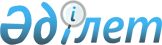 О районном бюджете на 2012-2014 годы
					
			Утративший силу
			
			
		
					Решение Жангалинского районного маслихата Западно-Казахстанской области от 22 декабря 2011 года № 34-2. Зарегистрировано Департаментом юстиции Западно-Казахстанской области 10 января 2012 года № 7-5-137. Утратило силу решением Жангалинского районного маслихата Западно-Казахстанской области от 21 января 2013 года № 6-9      Сноска. Утратило силу решением Жангалинского районного маслихата Западно-Казахстанской области от 21.01.2013 № 6-9      В соответствии с Бюджетным кодексом Республики Казахстан от 4 декабря 2008 года № 95-IV и Законом Республики Казахстан "О местном государственном управлении и самоуправлении в Республике Казахстан" от 23 января 2001 года № 148 районный маслихат РЕШИЛ:



      1. Утвердить районный бюджет на 2012-2014 годы согласно приложениям 1, 2 и 3 соответственно, в том числе на 2012 год в следующих объемах:

      1) доходы – 2 345 119 тыс. тенге, в том числе:

      налоговым поступлениям – 503 082 тыс. тенге;

      неналоговым поступлениям – 1 208 тыс. тенге;

      поступлениям от продажи основного капитала – 1 402 тыс. тенге;

      поступления трансфертов – 1 839 427 тыс. тенге;

      2) затраты – 2 363 121 тыс. тенге;

      3) чистое бюджетное кредитование – 184 759 тыс. тенге;

      бюджетные кредиты – 184 759 тыс. тенге;

      погашение бюджетных кредитов – 0 тыс. тенге;

      сальдо по операциям с финансовыми активами:

      приобретение финансовых активов – 0 тыс. тенге;

      поступления от продажи финансовых активов государства – 0 тыс. тенге;

      5) дефицит (профицит) бюджета – -202 761 тыс. тенге;

      6) финансирование дефицита (использование профицита) бюджета – 202 761 тыс. тенге;

      поступление займов – 183 394 тыс. тенге;

      погашение займов – 2 789 тыс. тенге;

      используемые остатки бюджетных средств – 22 156 тыс. тенге.

      Сноска. Пункт 1 с изменениями, внесенными Решениями Жангалинского районного маслихата Западно-Казахстанской области от 19.04.2012 № 2-4, от 23.07.2012 № 4-4, от 21.12.2012 № 5-1 (вступает в силу с 01.01.2012).



      2. Поступления в районный бюджет на 2012 год формируется в соответствии с Бюджетным кодексом Республики Казахстан, Законом Республики Казахстан "О республиканском бюджете на 2012-2014 годы", решением Западно-Казахстанского областного маслихата от 6 декабря 2011 года № 36-1 "Об областном бюджете на 2012-2014 годы" и согласно пункту 5 настоящего решения.



      3. Принять к сведению и руководству статьи Закона Республики Казахстан "О республиканском бюджете на 2012-2014 годы".



      4. Учесть в районном бюджете на 2012 год поступление целевых трансфертов и кредитов из республиканского и областного бюджета в общей сумме - 279 193 тыс. тенге, в том числе:

      1) на оснащение учебным оборудованием кабинетов физики, химии, биологии в государственных учреждениях основного среднего и общего среднего образования – 4 097 тыс. тенге;

      на реализацию государственного образовательного заказа в дошкольных организациях образования – 2 776 тыс. тенге;

      на ежемесячную выплату денежных средств опекунам (попечителям) на содержание ребенка сироты (детей-сирот), и ребенка (детей), оставшегося без попечения родителей – 6 328 тыс. тенге;

      на обеспечение оборудованием, программным обеспечением детей-инвалидов, обучающихся на дому – 1 499 тыс. тенге;

      на увеличение размера доплаты за квалификационную категорию, учителям школ и воспитателям дошкольных организаций образования – 22 642 тыс. тенге;

      на повышение оплаты труда учителям, прошедшим повышение квалификации по учебным программам АОО "Назарбаев Интеллектуальные школы" – 1 324 тыс. тенге;

      на введение стандартов специальных социальных услуг – 7 900 тыс. тенге;

      субсидирование заработной платы – 11 631 тыс. тенге;

      на организацию молодежной практики – 12 079 тыс. тенге;

      на обеспечение деятельности центров занятости – 7 098 тыс. тенге;

      на проведение противоэпизоотических мероприятий – 28 561 тыс. тенге;

      для реализации мер социальной поддержки специалистов социальной сферы сельских населенных пунктов – 5 090 тыс. тенге;

      бюджетные кредиты местным исполнительным органам для реализации мер социальной поддержки специалистов социальной сферы сельских населенных пунктов – 48 540 тыс. тенге;

      на проектирование, строительство и (или) приобретение жилья государственного коммунального жилищного фонда – 22 000 тыс. тенге;

      на проектирование, развитие, обустройство и (или) приобретение инженерно-коммуникационной инфраструктуры – 97 628 тыс. тенге.



      5. Установить на 2012 год норматив распределения доходов, для обеспечения сбалансированности районного бюджета, по следующим подклассам доходов:

      1) индивидуальный подоходный налог зачисляется в районный бюджет в размере – 100%;

      2) социальный налог зачисляется в районный бюджет в размере – 100%.



      6. Деньги от реализации товаров и услуг, предоставляемых государственными учреждениями, подведомственных местным исполнительным органам, используются ими в порядке, определяемом бюджетным кодексом Республики Казахстан и Правительством Республики Казахстан.



      7. Установить на 2012 год размеры субвенций, передаваемых из областного бюджета в бюджет района в сумме - 1 443 720 тыс. тенге.



      8. Утвердить резерв местного исполнительного органа района на 2012 год в размере - 3 000 тыс. тенге;



      9. Установить гражданским служащим здравоохранения, социального обеспечения, образования, культуры и спорта, работающим в аульной (сельской) местности, согласно перечню должностей специалистов определенных в соответствии с трудовым законодательством Республики Казахстан повышение на 25% должностных окладов по сравнению со ставками гражданским служащих, занимающимися этими видами деятельности в городских условиях, с 1 января 2012 года.



      10. Установить перечень местных бюджетных программ не подлежащих секвестрированию в процессе исполнения районного бюджета на 2012 год согласно приложению 4.



      11. Утвердить перечень бюджетных программ сельских округов на 2012 год согласно приложению 5.



      12. Районному управлению казначейства обеспечить зачисление средств на счет районного бюджета согласно нормативу распределения доходов, установленным пунктом 5 настоящего решения.



      13. Данное решение вступает в силу с 1 января 2012 года.      Председатель сессии              Н. Бекмашев

      Секретарь районного маслихата    Р. Саматов

Приложение 1

к решению районного маслихата

от 22 декабря 2011 года № 34-2 Районный бюджет на 2012 год      Сноска. Приложение 1 в редакции Решения Жангалинского районного маслихата Западно-Казахстанской области от 21.12.2012 № 5-1 (вступает в силу с 01.01.2012)тыс. тенге

Приложение 2

к решению районного маслихата

от 22 декабря 2011 года № 34-2 Районный бюджет на 2013 годтыс. тенге

Приложение 3

к решению районного маслихата

от 22 декабря 2011 года № 34-2 Районный бюджет на 2014 годтыс. тенге

Приложение 4

к решению районного маслихата

от 22 декабря 2011 года № 34-2 Перечень бюджетных программ не подлежащих

секвестрированию в процессе исполнения

районного бюджета на 2012 год

Приложение 5

к решению районного маслихата

от 22 декабря 2011 года № 34-2 Перечень бюджетных программ сельских округов

в районном бюджете на 2012 год
					© 2012. РГП на ПХВ «Институт законодательства и правовой информации Республики Казахстан» Министерства юстиции Республики Казахстан
				КатегорияКатегорияКатегорияКатегорияКатегорияСумма, тыс. тенгеКлассКлассКлассКлассСумма, тыс. тенгеПодклассПодклассПодклассСумма, тыс. тенгеСпецификаСпецификаСумма, тыс. тенгеНаименованиеСумма, тыс. тенгеІ. Доходы2 345 1191Налоговые поступления503 08201Подоходный налог119 1732Индивидуальный подоходный налог119 17303Социальный налог100 6621Социальный налог100 66204Налоги на собственность276 1921Налоги на имущество259 9643Земельный налог1 2614Hалог на транспортные средства13 4885Единый земельный налог1 47905Внутренние налоги на товары, работы и услуги4 6052Акцизы1 2533Поступления за использование природных и других ресурсов1 1114Сборы за ведение предпринимательской и профессиональной деятельности2 24108Обязательные платежи, взимаемые за совершение юридически значимых действий и (или) выдачу документов уполномоченными на то государственными органами или должностными лицами2 4501Государственная пошлина2 4502Неналоговые поступления1 20801Доходы от государственной собственности8055Доходы от аренды имущества, находящегося в государственной собственности80502Поступления от реализации товаров (работ, услуг) государственными учреждениями, финансируемыми из государственного бюджета731Поступления от реализации товаров (работ, услуг) государственными учреждениями, финансируемыми из государственного бюджета7306Прочие неналоговые поступления3301Прочие неналоговые поступления3303Поступления от продажи основного капитала1 40203Продажа земли и нематериальных активов1 4021Продажа земли 1 4024Поступления трансфертов1 839 42702Трансферты из вышестоящих органов государственного управления1 839 4272Трансферты из областного бюджета1 839 427Функциональная группаФункциональная группаФункциональная группаФункциональная группаФункциональная группаСумма,

тыс. тенгеФункциональная подгруппаФункциональная подгруппаФункциональная подгруппаФункциональная подгруппаСумма,

тыс. тенгеАдминистратор бюджетных программАдминистратор бюджетных программАдминистратор бюджетных программСумма,

тыс. тенгеПрограммаПрограммаСумма,

тыс. тенгеНаименованиеСумма,

тыс. тенгеІІ. Затраты2 363 12101Государственные услуги общего характера165 2601Представительные, исполнительные и другие органы, выполняющие общие функции  государственного правления152 815112Аппарат маслихата района (города областного значения)10 693001Услуги по обеспечению деятельности маслихата района (города областного значения)10 693122Аппарат акима района (города областного значения)54 545001Услуги по обеспечению деятельности акима района (города областного значения)51 731003Капитальные расходы государственного органа2 814123Аппарат акима района в городе, города районного значения, поселка, аула (села), аульного (сельского) округа87 577001Услуги по обеспечению деятельности акима района в городе, города районного значения, поселка, аула (села), аульного (сельского) округа78 452022Капитальные расходы государственного органа9 1252Финансовая  деятельность365459Отдел экономики и финансов района (города областного значения)365003Проведение оценки имущества в целях налогообложения3659Прочие государственные услуги общего характера12 080459Отдел экономики и финансов района (города областного значения)12 080001Услуги по реализации государственной политики в области формирования и развития экономической политики, государственного планирования, исполнения   бюджета  и управления коммунальной собственностью района (города областного значения)11 758002Создание информационных систем32202Оборона2 0581Военные нужды2 058122Аппарат акима района (города областного значения)2 058005Мероприятия в рамках исполнения всеобщей воинской обязанности2 05804Образование1 418 5831Дошкольное воспитание и обучение125 213464Отдел образования района (города областного значения)125 213009Обеспечение дошкольного воспитания и обучения121 437021Увеличение размера доплаты за квалификационную категорию воспитателям детских садов, мини-центров, школ-интернатов: общего типа, специальных (коррекционных), специализированных для одаренных детей, организаций образования для детей-сирот и детей, оставшихся без попечения родителей, центров адаптации несовершеннолетних за счет трансфертов из республиканского бюджета1 000040Реализация государственного образовательного заказа в дошкольных организациях образования2 7762Начальное, основное среднее и общее среднее образование1 262 212464Отдел образования района (города областного значения)1 262 212003Общеобразовательное обучение1 178 368006Дополнительное образование для детей64 893063Повышение оплаты труда учителям, прошедшим повышение квалификации по учебным программам АОО "Назарбаев интеллектуальные школы" за счет трансфертов из республиканского бюджета542064Увеличение размера доплаты за квалификационную категорию учителям организаций начального, основного среднего, общего среднего образования: школы, школы-интернаты: (общего типа,

специальных (коррекционных), специализированных для одаренных детей; организаций для детей-сирот и детей, оставшихся без попечения родителей) за счет трансфертов из республиканского бюджета18 4099Прочие услуги в области образования31 158464Отдел образования района (города областного значения)30 808001Услуги по реализации государственной политики на местном уровне в области образования 8 342005Приобретение и доставка учебников, учебно-методических комплексов для государственных учреждений образования района (города областного значения)14 798007Проведение школьных олимпиад, внешкольных мероприятий и конкурсов районного (городского) масштаба352015Ежемесячные выплаты денежных средств опекунам (попечителям) на содержание ребенка-сироты (детей-сирот), и ребенка (детей), оставшегося без попечения родителей за счет трансфертов из республиканского бюджета5 817020Обеспечение оборудованием, программным обеспечением детей-инвалидов, обучающихся  на дому за счет трансфертов из республиканского бюджета1 499466Отдел архитектуры, градостроительства и строительства района (города областного значения)350037Строительство и реконструкция объектов образования35006Социальная помощь и социальное обеспечение223 0132Социальная помощь201 174451Отдел занятости и социальных программ района (города областного значения)201 174002Программа занятости66 768005Государственная адресная социальная помощь15 206006Оказание жилищной помощи321007Социальная помощь отдельным категориям нуждающихся граждан по решениям местных представительных органов29 793010Материальное обеспечение детей-инвалидов, воспитывающихся и обучающихся на дому1 641014Оказание социальной помощи нуждающимся гражданам на дому24 590016Государственные пособия на детей до 18 лет48 871017Обеспечение нуждающихся инвалидов обязательными гигиеническими средствами и предоставление услуг специалистами жестового языка, индивидуальными помощниками в соответствии с индивидуальной программой реабилитации инвалида6 886023Обеспечение деятельности центров занятости7 098

 9Прочие услуги в области социальной помощи и социального обеспечения21 839451Отдел занятости и социальных программ района (города областного значения)21 839001Услуги по реализации государственной политики на местном уровне в области обеспечения занятости и реализации социальных программ для населения20 640011Оплата услуг по зачислению, выплате и доставке пособий и других социальных выплат1 19907Жилищно-коммунальное хозяйство321 5521Жилищное хозяйство146 718458Отдел жилищно-коммунального хозяйства, пассажирского транспорта и автомобильных дорог района (города областного значения)26 100004Обеспечение жильем отдельных категорий граждан26 100466Отдел архитектуры, градостроительства и строительства района (города областного значения)120 618003Проектирование, строительство и (или) приобретение жилья государственного коммунального жилищного фонда22 990004Проектирование, развитие, обустройство и (или) приобретение инженерно-коммуникационной инфраструктуры97 6282Коммунальное хозяйство159 821123Аппарат акима района в городе, города районного значения, поселка, аула (села), аульного (сельского) округа3 870014Организация водоснабжения населенных пунктов3 870466Отдел архитектуры, градостроительства и строительства района (города областного значения)155 951006Развитие системы водоснабжения и водоотведения155 9513Благоустройство населенных пунктов15 013123Аппарат акима района в городе, города районного значения, поселка, аула (села), аульного (сельского) округа15 013008Освещение улиц населенных пунктов6 672009Обеспечение санитарии населенных пунктов1 893011Благоустройство и озеленение населенных пунктов6 44808Культура, спорт, туризм и информационное пространство136 3101Деятельность в области культуры68 518457Отдел культуры, развития языков, физической культуры и спорта района (города областного значения)68 518003Поддержка культурно-досуговой работы68 5182Спорт3 930457Отдел культуры, развития языков, физической культуры и спорта района (города областного значения) 3 030009Проведение спортивных соревнований на районном (города областного значения) уровне3 030466Отдел архитектуры, градостроительства и строительства района (города областного значения)900008Развитие объектов спорта и туризма9003Информационное пространство49 204456Отдел внутренней политики района (города областного значения)7 128002Услуги по проведению государственной информационной политики через газеты и журналы 7 128457Отдел культуры, развития языков, физической культуры и спорта района (города областного значения)42 076006Функционирование районных (городских) библиотек42 0769Прочие услуги по организации культуры, спорта, туризма  и информационного пространства14 658456Отдел внутренней политики района (города областного значения)6 982001Услуги по реализации государственной политики на местном уровне в области информации, укрепления государственности и формирования социального оптимизма граждан4 573003Реализация мероприятий в сфере молодежной политики1 000006Капитальные расходы государственного органа1 409457Отдел культуры, развития языков, физической культуры и спорта района (города областного значения)7 676001Услуги по реализации государственной политики на местном уровне в области культуры, развития языков, физической культуры и спорта 7 67610Сельское, водное, лесное, рыбное хозяйство, особо охраняемые природные территории, охрана окружающей среды и животного мира, земельные отношения40 4421Сельское хозяйство5 462459Отдел экономики и финансов района (города областного значения)5 462099Реализация мер по оказанию социальной поддержки специалистов5 4626Земельные отношения6 419463Отдел земельных отношений района (города областного значения)6 419001Услуги по реализации государственной политики в области регулирования земельных отношений на территории района (города областного значения)6 4199Прочие услуги в области сельского, водного, лесного, рыбного  хозяйства, охраны окружающей среды и земельных отношений28 561475Отдел предпринимательства, сельского хозяйства и ветеринарии района (города областного значения)28 561013Проведение противоэпизоотических мероприятий28 56111Промышленность, архитектурная, градостроительная и строительная деятельность8 5832Архитектурная, градостроительная и строительная деятельность8 583466Отдел архитектуры, градостроительства и строительства района (города областного значения)8 583001Услуги по реализации государственной политики  в области строительства, улучшения архитектурного облика городов, районов и населенных пунктов области и обеспечению рационального и эффективного градостроительного освоения территории района (города областного значения)8 58312Транспорт и коммуникации2 7851Автомобильный транспорт2 785123Аппарат акима района в городе, города районного значения, поселка, аула (села), аульного (сельского) округа2 785013Обеспечение функционирования автомобильных дорог в городах районного значения, поселках, аулах (селах), аульных (сельских) округах2 78513Прочие33 0679Прочие33 067123Аппарат акима района в городе, города районного значения, поселка, аула (села), аульного (сельского) округа3 145040Реализация мер по содействию экономическому развитию регионов в рамках Программы "Развитие регионов" за счет целевых трансфертов из республиканского бюджета3 145458Отдел жилищно-коммунального хозяйства, пассажирского транспорта и автомобильных дорог района (города областного значения)11 982001Услуги по реализации государственной политики на местном уровне в области жилищно-коммунального хозяйства, пассажирского транспорта и автомобильных дорог 11 982459Отдел экономики и финансов района (города областного значения) 6 642012Резерв местного исполнительного органа района (города областного значения) 6 642014Формирование или увелечение уставного капитала юридических лиц0475Отдел предпринимательства, сельского хозяйства и ветеринарии района (города областного значения)11 298001Услуги по реализации государственной политики на местном уровне в области развития предпринимательства, промышленности, сельского хозяйства и ветеринарии11 29814Обслуживание долга701Обслуживание долга70459Отдел экономики и финансов района (города областного значения)70021Обслуживание долга местных исполнительных органов по выплате вознаграждений и иных платежей по займам из областного бюджета7015Трансферты11 3981Трансферты11 398459Отдел экономики и финансов района (города областного значения) 11 398006Возврат неиспользованных (недоиспользованных) целевых трансфертов6 595024Целевые текущие трансферты в вышестоящие бюджеты в связи с передачей функций государственных органов из нижестоящего уровня государственного управления в вышестоящий4 803III. Чистое бюджетное кредитование184 759Бюджетные кредиты184 75910Сельское, водное, лесное, рыбное хозяйство, особо охраняемые природные территории, охрана окружающей среды и животного мира, земельные отношения54 7591Сельское хозяйство54 759459Отдел экономики и финансов района (города областного значения)54 759018Бюджетные кредиты для реализации мер социальной поддержки специалистов54 75913Прочие130 0009Прочие130 000458Отдел жилищно-коммунального хозяйства, пассажирского транспорта и автомобильных дорог района (города областного значения)130 000039Бюджетные кредиты на проведение ремонта  общего имущества объектов кондоминиум130 000IV. Сальдо по операциям с финансовыми активами0V. Дефицит (профицит) бюджета-202 761VI. Финансирование дефицита (использование профицита) бюджета202 7617Поступление займов183 39401Внутренние государственные займы183 3942Договоры займа183 39403Займы, получаемые местным исполнительным органом района (города областного значения)183 39416Погашение займов2 7891Погашение займов2 789459Отдел экономики и финансов района (города областного значения)2 789005Погашение долга местного исполнительного органа перед вышестоящим бюджетом2 7898Используемые остатки бюджетных средств22 156801Остатки бюджетных средств22 1568011Свободные остатки бюджетных средств22 156801101Свободные остатки бюджетных средств22 156КатегорияКатегорияКатегорияКатегорияКатегорияСуммаКлассКлассКлассКлассСуммаПодклассПодклассПодклассСуммаСпецификаСпецификаСуммаНаименованиеСуммаІ. Доходы1 953 0801Налоговые поступления512 12401Подоходный налог114 745 2Индивидуальный подоходный налог114 745 03Социальный налог104 7631Социальный налог104 76304Налоги на собственность287 3691Налоги на имущество276 6843Земельный налог1 5694Земельный налог с физических лиц на земли сельскохозяйственного назначения8 0565Единый земельный налог1 06005Внутренние налоги на товары, работы и услуги3 7552Акцизы9053Поступления за использование природных и других ресурсов9544Сборы за ведение предпринимательской и профессиональной деятельности1 89608Обязательные платежи, взимаемые за совершение юридически значимых действий и (или) выдачу документов уполномоченными на то государственными органами или должностными лицами1 4921Государственная пошлина1 4922Неналоговые поступления2 32101Доходы от государственной собственности1 3785Доходы от аренды имущества, находящегося в государственной собственности1 37806Прочие неналоговые поступления9431Прочие неналоговые поступления9433Поступления от продажи основного капитала81603Продажа земли и нематериальных активов8161Продажа земли 8164Поступление трансфертов1 437 81902Трансферты из вышестоящих органов государственного управления1 437 8192Трансферты из областного бюджета1 437 819Функциональная группаФункциональная группаФункциональная группаФункциональная группаФункциональная группаСумма

тыс. тенгеФункциональная подгруппаФункциональная подгруппаФункциональная подгруппаФункциональная подгруппаСумма

тыс. тенгеАдминистратор бюджетных программАдминистратор бюджетных программАдминистратор бюджетных программСумма

тыс. тенгепрограммапрограммаСумма

тыс. тенгеНаименованиеСумма

тыс. тенгеІІ. Затраты1 953 08001Государственные услуги общего характера154 7911Представительные, исполнительные и другие органы, выполняющие общие функции государственного управления142 265112Аппарат маслихата района (города областного значения)9 612001Услуги по обеспечению деятельности маслихата района (города областного значения)9 612122Аппарат акима района (города областного значения)46 112001Услуги по обеспечению деятельности акима района (города областного значения)46 112003Капитальные расходы государственных органов0123Аппарат акима района в городе, города районного значения, поселка, аула (села), аульного (сельского) округа86 541001Услуги по обеспечению деятельности акима района в городе, города районного значения, поселка, аула (села), аульного (сельского) округа86541022Капитальные расходы государственных органов02Финансовая деятельность357459Отдел экономики и финансов района (города областного значения)357003Проведение оценки имущества в целях налогообложения3579Прочие государственные услуги общего характера12 169459Отдел экономики и финансов района (города областного значения)12 169001Услуги по реализации государственной политики в области формирования и развития экономической политики, государственного планирования, исполнения бюджета и управления коммунальной собственностью района (города областного значения)12 16902Оборона1 9881Военные нужды1 988122Аппарат акима района (города областного значения)1 988005Мероприятия в рамках исполнения всеобщей воинской обязанности1 98804Образование1 407 8181Дошкольное воспитание и обучение125 543464Отдел образования района (города областного значения)125 543009Обеспечение дошкольного воспитания и обучения125 543021Увеличение размера доплаты за квалификационную категорию воспитателям дошкольных организаций образования за счет трансфертов из республиканского бюджета02Начальное, основное среднее и общее среднее образование1 257 374464Отдел образования района (города областного значения)1 257 374003Общеобразовательное обучение1 188 466006Дополнительное образование для детей68 908063Повышение оплаты труда учителям, прошедшим повышение квалификации по учебным программам АОО «Назарбаев интеллектуальные школы» за счет трансфертов из республиканского бюджета0064Увеличение размера доплаты за квалификационную категорию учителям школ за счет трансфертов из республиканского бюджета09Прочие услуги в области образования24 901464Отдел образования района (города областного значения)24 901001Услуги по реализации государственной политики на местном уровне в области образования 8 842005Приобретение и доставка учебников, учебно-методических комплексов для государственных учреждений образования района (города областного значения)15 686007Проведение школьных олимпиад, внешкольных мероприятий и конкурсов районного (городского) масштаба373015Ежемесячные выплаты денежных средств опекунам (попечителям) на содержание ребенка-сироты (детей-сирот), и ребенка (детей), оставшегося без попечения родителей за счет трансфертов из республиканского бюджета0020Обеспечение оборудованием, программным обеспечением детей-инвалидов, обучающихся на дому за счет трансфертов из республиканского бюджета006Социальная помощь и социальное обеспечение189 5532Социальная помощь166 876451Отдел занятости и социальных программ района (города областного значения)166 876002Программа занятости37 084005Государственная адресная социальная помощь17 230006Жилищная помощь2 120007Социальная помощь отдельным категориям нуждающихся граждан по решениям местных представительных органов29 680010Материальное обеспечение детей-инвалидов, воспитывающихся и обучающихся на дому1 852014Оказание социальной помощи нуждающимся гражданам на дому10 011016Государственные пособия на детей до 18 лет61 600017Обеспечение нуждающихся инвалидов обязательными гигиеническими средствами и предоставление услуг специалистами жестового языка, индивидуальными помощниками в соответствии с индивидуальной программой реабилитации инвалида7 299023Обеспечение деятельности центров занятости09Прочие услуги в области социальной помощи и социального обеспечения22 677451Отдел занятости и социальных программ района (города областного значения)22 677001Услуги по реализации государственной политики на местном уровне в области обеспечения занятости и реализации социальных программ для населения21 282011Оплата услуг по зачислению, выплате и доставке пособий и других социальных выплат1 39507Жилищно-коммунальное хозяйство19 7921Жилищное хозяйство0458Отдел жилищно-коммунального хозяйства, пассажирского транспорта и автомобильных дорог района (города областного значения)0004Обеспечение жильем отдельных категорий граждан0466Отдел архитектуры, градостроительства и строительства района (города областного значения)0003Проектирование, строительство и (или) приобретение жилья государственного коммунального жилищного фонда0004Проектирование, развитие, обустройство и (или) приобретение инженерно-коммуникационной инфраструктуры02Коммунальное хозяйство4 457123Аппарат акима района в городе, города районного значения, поселка, аула (села), аульного (сельского) округа4 457014Организация водоснабжения населенных пунктов4 4573Благоустройство населенных пунктов15 335123Аппарат акима района в городе, города районного значения, поселка, аула (села), аульного (сельского) округа15 335008Освещение улиц населенных пунктов6 764009Обеспечение санитарии населенных пунктов1 781011Благоустройство и озеленение населенных пунктов6 79008Культура, спорт, туризм и информационное пространство136 1891Деятельность в области культуры66 186457Отдел культуры, развития языков, физической культуры и спорта района (города областного значения)66 186003Поддержка культурно - досуговой работы66 1862Спорт3 212457Отдел культуры, развития языков, физической культуры и спорта района (города областного значения) 3 212009Проведение спортивных соревнований на районном (города областного значения) уровне3 2123Информационное пространство52 088456Отдел внутренней политики района (города областного значения)7 700002Услуги по проведению государственной информационной политики через газеты и журналы 7 700457Отдел культуры, развития языков, физической культуры и спорта района (города областного значения)44 388006Функционирование районных (городских) библиотек44 3889Прочие услуги по организации культуры, спорта, туризма и информационного пространства14 703456Отдел внутренней политики района (города областного значения)6 842001Услуги по реализации государственной политики на местном уровне в области информации, укрепления государственности и формирования социального оптимизма граждан4 934003Реализация региональных программ в сфере молодежной политики530006Капитальные расходы государственных органов1378457Отдел культуры, развития языков, физической культуры и спорта района (города областного значения)7 861001Услуги по реализации государственной политики на местном уровне в области культуры, развития языков, физической культуры и спорта 7 86110Сельское, водное, лесное, рыбное хозяйство, особо охраняемые природные территории, охрана окружающей среды и животного мира, земельные отношения6 4191Сельское хозяйство0459Отдел экономики и финансов района (города областного значения)0099Реализация мер по оказанию социальной поддержки специалистов06Земельные отношения6 419463Отдел земельных отношений района (города областного значения)6 419001Услуги по реализации государственной политики в области регулирования земельных отношений на территории района (города областного значения)6 4199Прочие услуги в области сельского, водного, лесного, рыбного хозяйства, охраны окружающей среды и земельных отношений0475Отдел предпринимательства, сельского хозяйства и ветеринарии района (города областного значения)0013Проведение противоэпизоотических мероприятий011Промышленность, архитектурная, градостроительная и строительная деятельность10 3712Архитектурная, градостроительная и строительная деятельность10 371466Отдел архитектуры, градостроительства и строительства района (города областного значения)10 371001Услуги по реализации государственной политики в области строительства, улучшения архитектурного облика городов, районов и населенных пунктов области и обеспечению рационального и эффективного градостроительного освоения территории района (города областного значения)10 37112Транспорт и коммуникации3 2621Автомобильный транспорт3 262123Аппарат акима района в городе, города районного значения, поселка, аула (села), аульного (сельского) округа3 262013Обеспечение функционирования автомобильных дорог в городах районного значения, поселках, аулах (селах), аульных (сельских) округах3 26213Прочие22 8979Прочие22 897458Отдел жилищно-коммунального хозяйства, пассажирского транспорта и автомобильных дорог района (города областного значения) 9 893001Услуги по реализации государственной политики на местном уровне в области жилищно-коммунального хозяйства, пассажирского транспорта и автомобильных дорог 9 893459Отдел экономики и финансов района (города областного значения) 0012Резерв местного исполнительного органа района (города областного значения) 0475Отдел предпринимательства, сельского хозяйства и ветеринарии района (города областного значения)13 004001Услуги по реализации государственной политики на местном уровне в области развития предпринимательства, промышленности, сельского хозяйства и ветеринарии13 00415Трансферты01Трансферты0459Отдел экономики и финансов района (города областного значения) 0024Целевые текущие трансферты в вышестоящие бюджеты в связи с передачей функций государственных органов из нижестоящего уровня государственного управления в вышестоящий0III. Чистое бюджетное кредитование0Бюджетные кредиты010Сельское, водное, лесное, рыбное хозяйство, особо охраняемые природные территории, охрана окружающей среды и животного мира, земельные отношения01Сельское хозяйство0459Отдел экономики и финансов района (города областного значения)0018Бюджетные кредиты для реализации мер социальной поддержки специалистов0IV.Сальдо по операциям с финансовыми активами0Приобретение финансовых активов0V.Дефицит (профицит) бюджета0VI.Финансирование дефицита (использование профицита) бюджета07Поступление займов001Внутренние государственные займы02 Договоры займа016Погашение займов01Погашение займов0459Отдел экономики и финансов района (города областного значения)0005Погашение долга местного исполнительного органа перед вышестоящим бюджетом0КатегорияКатегорияКатегорияКатегорияКатегорияСуммаКлассКлассКлассКлассСуммаПодклассПодклассПодклассСуммаСпецификаСпецификаСуммаНаименованиеСуммаІ. Доходы1 997 7101Налоговые поступления512 12401Подоходный налог114 745 2Индивидуальный подоходный налог114 745 03Социальный налог104 7631Социальный налог104 76304Налоги на собственность287 3691Налоги на имущество276 6843Земельный налог1 5694Земельный налог с физических лиц на земли сельскохозяйственного назначения8 0565Единый земельный налог1 06005Внутренние налоги на товары, работы и услуги3 7552Акцизы9053Поступления за использование природных и других ресурсов9544Сборы за ведение предпринимательской и профессиональной деятельности1 89608Обязательные платежи, взимаемые за совершение юридически значимых действий и (или) выдачу документов уполномоченными на то государственными органами или должностными лицами1 4921Государственная пошлина1 4922Неналоговые поступления2 32101Доходы от государственной собственности1 3785Доходы от аренды имущества, находящегося в государственной собственности1 37806Прочие неналоговые поступления9431Прочие неналоговые поступления9433Поступления от продажи основного капитала81603Продажа земли и нематериальных активов8161Продажа земли 8164Поступление трансфертов1 482 44902Трансферты из вышестоящих органов государственного управления1 482 4492Трансферты из областного бюджета1 482 449Функциональная группаФункциональная группаФункциональная группаФункциональная группаФункциональная группаСумма

тыс. тенгеФункциональная подгруппаФункциональная подгруппаФункциональная подгруппаФункциональная подгруппаСумма

тыс. тенгеАдминистратор бюджетных программАдминистратор бюджетных программАдминистратор бюджетных программСумма

тыс. тенгепрограммапрограммаСумма

тыс. тенгеНаименованиеСумма

тыс. тенгеІІ. Затраты1 997 71001Государственные услуги общего характера159 4331Представительные, исполнительные и другие органы, выполняющие общие функции государственного управления146 532112Аппарат маслихата района (города областного значения)9 900001Услуги по обеспечению деятельности маслихата района (города областного значения)9 900122Аппарат акима района (города областного значения)47 495001Услуги по обеспечению деятельности акима района (города областного значения)47 495003Капитальные расходы государственных органов0123Аппарат акима района в городе, города районного значения, поселка, аула (села), аульного (сельского) округа89 137001Услуги по обеспечению деятельности акима района в городе, города районного значения, поселка, аула (села), аульного (сельского) округа89 137022Капитальные расходы государственных органов02Финансовая деятельность367459Отдел экономики и финансов района (города областного значения)367003Проведение оценки имущества в целях налогообложения3679Прочие государственные услуги общего характера12 534459Отдел экономики и финансов района (города областного значения)12 534001Услуги по реализации государственной политики в области формирования и развития экономической политики, государственного планирования, исполнения бюджета и управления коммунальной собственностью района (города областного значения)12 53402Оборона2 0481Военные нужды2 048122Аппарат акима района (города областного значения)2 048005Мероприятия в рамках исполнения всеобщей воинской обязанности2 04804Образование1 428 8011Дошкольное воспитание и обучение129 309464Отдел образования района (города областного значения)129 309009Обеспечение дошкольного воспитания и обучения129 309021Увеличение размера доплаты за квалификационную категорию воспитателям дошкольных организаций образования за счет трансфертов из республиканского бюджета02Начальное, основное среднее и общее среднее образование1 273 844464Отдел образования района (города областного значения)1 273 844003Общеобразовательное обучение1 202 869006Дополнительное образование для детей70 975063Повышение оплаты труда учителям, прошедшим повышение квалификации по учебным программам АОО «Назарбаев интеллектуальные школы» за счет трансфертов из республиканского бюджета0064Увеличение размера доплаты за квалификационную категорию учителям школ за счет трансфертов из республиканского бюджета09Прочие услуги в области образования25 648464Отдел образования района (города областного значения)25 648001Услуги по реализации государственной политики на местном уровне в области образования 9 107005Приобретение и доставка учебников, учебно-методических комплексов для государственных учреждений образования района (города областного значения)16 157007Проведение школьных олимпиад, внешкольных мероприятий и конкурсов районного (городского) масштаба384015Ежемесячные выплаты денежных средств опекунам (попечителям) на содержание ребенка-сироты (детей-сирот), и ребенка (детей), оставшегося без попечения родителей за счет трансфертов из республиканского бюджета0020Обеспечение оборудованием, программным обеспечением детей-инвалидов, обучающихся на дому за счет трансфертов из республиканского бюджета006Социальная помощь и социальное обеспечение202 5352Социальная помощь179 178451Отдел занятости и социальных программ района (города областного значения)179 178002Программа занятости38 196005Государственная адресная социальная помощь17 746006Жилищная помощь2 183007Социальная помощь отдельным категориям нуждающихся граждан по решениям местных представительных органов30 570010Материальное обеспечение детей-инвалидов, воспитывающихся и обучающихся на дому1 907014Оказание социальной помощи нуждающимся гражданам на дому10 311016Государственные пособия на детей до 18 лет63 448 017Обеспечение нуждающихся инвалидов обязательными гигиеническими средствами и предоставление услуг специалистами жестового языка, индивидуальными помощниками в соответствии с индивидуальной программой реабилитации инвалида14 817023Обеспечение деятельности центров занятости09Прочие услуги в области социальной помощи и социального обеспечения23 357451Отдел занятости и социальных программ района (города областного значения)23 357001Услуги по реализации государственной политики на местном уровне в области обеспечения занятости и реализации социальных программ для населения21 920011Оплата услуг по зачислению, выплате и доставке пособий и других социальных выплат1 43707Жилищно-коммунальное хозяйство20 3831Жилищное хозяйство0458Отдел жилищно-коммунального хозяйства, пассажирского транспорта и автомобильных дорог района (города областного значения)0004Обеспечение жильем отдельных категорий граждан0466Отдел архитектуры, градостроительства и строительства района (города областного значения)0003Проектирование, строительство и (или) приобретение жилья государственного коммунального жилищного фонда0004Проектирование, развитие, обустройство и (или) приобретение инженерно-коммуникационной инфраструктуры02Коммунальное хозяйство4 590123Аппарат акима района в городе, города районного значения, поселка, аула (села), аульного (сельского) округа4 590014Организация водоснабжения населенных пунктов4 5903Благоустройство населенных пунктов15 793123Аппарат акима района в городе, города районного значения, поселка, аула (села), аульного (сельского) округа15 793008Освещение улиц населенных пунктов6 966009Обеспечение санитарии населенных пунктов1 834011Благоустройство и озеленение населенных пунктов6 99308Культура, спорт, туризм и информационное пространство140 2741Деятельность в области культуры68171457Отдел культуры, развития языков, физической культуры и спорта района (города областного значения)68171003Поддержка культурно - досуговой работы681712Спорт3 308457Отдел культуры, развития языков, физической культуры и спорта района (города областного значения) 3 308009Проведение спортивных соревнований на районном (города областного значения) уровне3 3083Информационное пространство53 651456Отдел внутренней политики района (города областного значения)7 931002Услуги по проведению государственной информационной политики через газеты и журналы 7 931457Отдел культуры, развития языков, физической культуры и спорта района (города областного значения)45 720006Функционирование районных (городских) библиотек45 7209Прочие услуги по организации культуры, спорта, туризма и информационного пространства15 144456Отдел внутренней политики района (города областного значения)7 047001Услуги по реализации государственной политики на местном уровне в области информации, укрепления государственности и формирования социального оптимизма граждан5 082003Реализация региональных программ в сфере молодежной политики546006Капитальные расходы государственных органов1 419457Отдел культуры, развития языков, физической культуры и спорта района (города областного значения)8 097001Услуги по реализации государственной политики на местном уровне в области культуры, развития языков, физической культуры и спорта 8 09710Сельское, водное, лесное, рыбное хозяйство, особо охраняемые природные территории, охрана окружающей среды и животного мира, земельные отношения6 6121Сельское хозяйство0459Отдел экономики и финансов района (города областного значения)0099Реализация мер по оказанию социальной поддержки специалистов06Земельные отношения6 612463Отдел земельных отношений района (города областного значения)6 612001Услуги по реализации государственной политики в области регулирования земельных отношений на территории района (города областного значения)6 6129Прочие услуги в области сельского, водного, лесного, рыбного хозяйства, охраны окружающей среды и земельных отношений0475Отдел предпринимательства, сельского хозяйства и ветеринарии района (города областного значения)0013Проведение противоэпизоотических мероприятий011Промышленность, архитектурная, градостроительная и строительная деятельность10 6822Архитектурная, градостроительная и строительная деятельность10 682466Отдел архитектуры, градостроительства и строительства района (города областного значения)10 682001Услуги по реализации государственной политики в области строительства, улучшения архитектурного облика городов, районов и населенных пунктов области и обеспечению рационального и эффективного градостроительного освоения территории района (города областного значения)10 68212Транспорт и коммуникации3 3601Автомобильный транспорт3 360123Аппарат акима района в городе, города районного значения, поселка, аула (села), аульного (сельского) округа3 360013Обеспечение функционирования автомобильных дорог в городах районного значения, поселках, аулах (селах), аульных (сельских) округах3 36013Прочие23 5829Прочие23 582458Отдел жилищно-коммунального хозяйства, пассажирского транспорта и автомобильных дорог района (города областного значения) 10 188001Услуги по реализации государственной политики на местном уровне в области жилищно-коммунального хозяйства, пассажирского транспорта и автомобильных дорог 10 188459Отдел экономики и финансов района (города областного значения) 0012Резерв местного исполнительного органа района (города областного значения) 0475Отдел предпринимательства, сельского хозяйства и ветеринарии района (города областного значения)13 394001Услуги по реализации государственной политики на местном уровне в области развития предпринимательства, промышленности, сельского хозяйства и ветеринарии13 39415Трансферты01Трансферты0459Отдел экономики и финансов района (города областного значения) 0024Целевые текущие трансферты в вышестоящие бюджеты в связи с передачей функций государственных органов из нижестоящего уровня государственного управления в вышестоящий0III. Чистое бюджетное кредитование0Бюджетные кредиты010Сельское, водное, лесное, рыбное хозяйство, особо охраняемые природные территории, охрана окружающей среды и животного мира, земельные отношения01Сельское хозяйство0459Отдел экономики и финансов района (города областного значения)0018Бюджетные кредиты для реализации мер социальной поддержки специалистов0IV. Сальдо по операциям с финансовыми активами0Приобретение финансовых активов0V. Дефицит (профицит) бюджета0VI. Финансирование дефицита (использование профицита) бюджета07Поступление займов001Внутренние государственные займы02 Договоры займа016Погашение займов01Погашение займов0459Отдел экономики и финансов района (города областного значения)0005Погашение долга местного исполнительного органа перед вышестоящим бюджетом0Функциональная группаФункциональная группаФункциональная группаФункциональная группаФункциональная группаПодфункцияПодфункцияПодфункцияПодфункцияУчреждениеУчреждениеУчреждениеПрограммаПрограммаНаименование1234504Образование2Начальное общее, основное общее, среднее общее образование464Отдел образования района (города областного значения)003Общеобразовательное обучениеФункциональная группаФункциональная группаФункциональная группаФункциональная группаПодфункцияПодфункцияПодфункцияПрограммаПрограммаНаименование1235Жангалинский аульный округЖангалинский аульный округЖангалинский аульный округЖангалинский аульный округ1Государственные услуги общего характера1Представительные, исполнительные и другие органы, выполняющие общие функции государственного управления001Услуги по обеспечению деятельности акима района в городе, города районного значения, поселка, аула (села), аульного (сельского) округа022Капитальные расходы государственных органов7Жилищно-коммунальное хозяйство2Коммунальное хозяйство014Организация водоснабжения населенных пунктов3Благоустройство населенных пунктов008Освещение улиц населенных пунктов009Обеспечение санитарии населенных пунктов011Благоустройство и озеленение населенных пунктов12Транспорт и коммуникации1Автомобильный транспорт013Обеспечение функционирования автомобильных дорог в городах районного значения, поселках, аулах (селах), аульных (сельских) округахЖанаказанский аульный округЖанаказанский аульный округЖанаказанский аульный округЖанаказанский аульный округ1Государственные услуги общего характера1Представительные, исполнительные и другие органы, выполняющие общие функции государственного управления001Услуги по обеспечению деятельности акима района в городе, города районного значения, поселка, аула (села), аульного (сельского) округа022Капитальные расходы государственных органов7Жилищно-коммунальное хозяйство2Коммунальное хозяйство014Организация водоснабжения населенных пунктов3Благоустройство населенных пунктов008Освещение улиц населенных пунктов009Обеспечение санитарии населенных пунктов011Благоустройство и озеленение населенных пунктов12Транспорт и коммуникации1Автомобильный транспорт013Обеспечение функционирования автомобильных дорог в городах районного значения, поселках, аулах (селах), аульных (сельских) округахЖанажолский аульный округЖанажолский аульный округЖанажолский аульный округЖанажолский аульный округ1Государственные услуги общего характера1Представительные, исполнительные и другие органы, выполняющие общие функции государственного управления001Услуги по обеспечению деятельности акима района в городе, города районного значения, поселка, аула (села), аульного (сельского) округа022Капитальные расходы государственных органов7Жилищно-коммунальное хозяйство2Коммунальное хозяйство014Организация водоснабжения населенных пунктов3Благоустройство населенных пунктов008Освещение улиц населенных пунктов009Обеспечение санитарии населенных пунктов011Благоустройство и озеленение населенных пунктов12Транспорт и коммуникации1Автомобильный транспорт013Обеспечение функционирования автомобильных дорог в городах районного значения, поселках, аулах (селах), аульных (сельских) округахБрликский аульный округБрликский аульный округБрликский аульный округБрликский аульный округ1Государственные услуги общего характера1Представительные, исполнительные и другие органы, выполняющие общие функции государственного управления001Услуги по обеспечению деятельности акима района в городе, города районного значения, поселка, аула (села), аульного (сельского) округа022Капитальные расходы государственных органов7Жилищно-коммунальное хозяйство2Коммунальное хозяйство014Организация водоснабжения населенных пунктов3Благоустройство населенных пунктов008Освещение улиц населенных пунктов009Обеспечение санитарии населенных пунктов011Благоустройство и озеленение населенных пунктов12Транспорт и коммуникации1Автомобильный транспорт013Обеспечение функционирования автомобильных дорог в городах районного значения, поселках, аулах (селах), аульных (сельских) округахКызылобинский аульный округКызылобинский аульный округКызылобинский аульный округКызылобинский аульный округ1Государственные услуги общего характера1Представительные, исполнительные и другие органы, выполняющие общие функции государственного управления001Услуги по обеспечению деятельности акима района в городе, города районного значения, поселка, аула (села), аульного (сельского) округа7Жилищно-коммунальное хозяйство2Коммунальное хозяйство014Организация водоснабжения населенных пунктов3Благоустройство населенных пунктов008Освещение улиц населенных пунктов009Обеспечение санитарии населенных пунктов011Благоустройство и озеленение населенных пунктов12Транспорт и коммуникации1Автомобильный транспорт013Обеспечение функционирования автомобильных дорог в городах районного значения, поселках, аулах (селах), аульных (сельских) округахКопжасарский аульный округКопжасарский аульный округКопжасарский аульный округКопжасарский аульный округ1Государственные услуги общего характера1Представительные, исполнительные и другие органы, выполняющие общие функции государственного управления001Услуги по обеспечению деятельности акима района в городе, города районного значения, поселка, аула (села), аульного (сельского) округа022Капитальные расходы государственных органов7Жилищно-коммунальное хозяйство2Коммунальное хозяйство014Организация водоснабжения населенных пунктов3Благоустройство населенных пунктов008Освещение улиц населенных пунктов009Обеспечение санитарии населенных пунктов011Благоустройство и озеленение населенных пунктов12Транспорт и коммуникации1Автомобильный транспорт013Обеспечение функционирования автомобильных дорог в городах районного значения, поселках, аулах (селах), аульных (сельских) округахМастексайский аульный округМастексайский аульный округМастексайский аульный округМастексайский аульный округ1Государственные услуги общего характера1Представительные, исполнительные и другие органы, выполняющие общие функции государственного управления001Услуги по обеспечению деятельности акима района в городе, города районного значения, поселка, аула (села), аульного (сельского) округа022Капитальные расходы государственных органов7Жилищно-коммунальное хозяйство2Коммунальное хозяйство014Организация водоснабжения населенных пунктов3Благоустройство населенных пунктов008Освещение улиц населенных пунктов009Обеспечение санитарии населенных пунктов011Благоустройство и озеленение населенных пунктов12Транспорт и коммуникации1Автомобильный транспорт013Обеспечение функционирования автомобильных дорог в городах районного значения, поселках, аулах (селах), аульных (сельских) округахМендешевский аульный округМендешевский аульный округМендешевский аульный округМендешевский аульный округ1Государственные услуги общего характера1Представительные, исполнительные и другие органы, выполняющие общие функции государственного управления001Услуги по обеспечению деятельности акима района в городе, города районного значения, поселка, аула (села), аульного (сельского) округа022Капитальные расходы государственных органов7Жилищно-коммунальное хозяйство2Коммунальное хозяйство014Организация водоснабжения населенных пунктов3Благоустройство населенных пунктов008Освещение улиц населенных пунктов009Обеспечение санитарии населенных пунктов011Благоустройство и озеленение населенных пунктов12Транспорт и коммуникации1Автомобильный транспорт013Обеспечение функционирования автомобильных дорог в городах районного значения, поселках, аулах (селах), аульных (сельских) округахПятимарский аульный округПятимарский аульный округПятимарский аульный округПятимарский аульный округ1Государственные услуги общего характера1Представительные, исполнительные и другие органы, выполняющие общие функции государственного управления001Услуги по обеспечению деятельности акима района в городе, города районного значения, поселка, аула (села), аульного (сельского) округа022Капитальные расходы государственных органов7Жилищно-коммунальное хозяйство2Коммунальное хозяйство014Организация водоснабжения населенных пунктов3Благоустройство населенных пунктов008Освещение улиц населенных пунктов009Обеспечение санитарии населенных пунктов011Благоустройство и озеленение населенных пунктов12Транспорт и коммуникации1Автомобильный транспорт013Обеспечение функционирования автомобильных дорог в городах районного значения, поселках, аулах (селах), аульных (сельских) округах